TELEMETRY PIEZOMETERS/ DWLR/ AWLR (Option: Battery Operated)Pressure Transducer TypeUltrasonic Sonar Based battery OperatedLaser Type are often placed in boreholes to monitor the pressure or depth of ground water. Made of SS material not effected by normal chemical corrosion.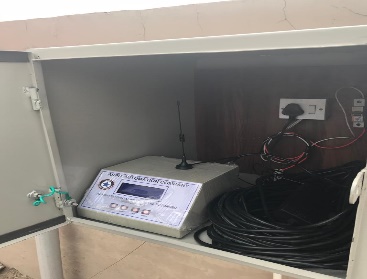 1CASAGRAND POROUS TUBE PIEZOMETERfor pore water pressure measurement of (Ash Dykes,Dams)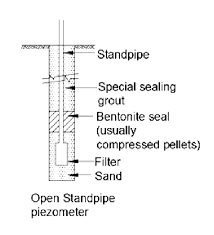 2TELEMETRY (Option: Battery Operated)ELECTROMEGNETIC DIGITAL WATER FLOW METEROf Sizes (25 NB-200 NB)&ULTRASONIC Open Channel WATER Level & FLOW Sensor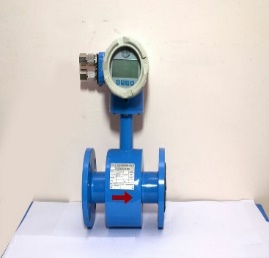 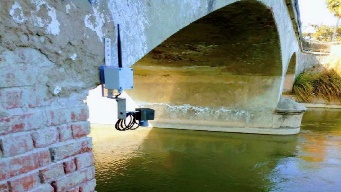 3CLAMP ON WATER FLOW METER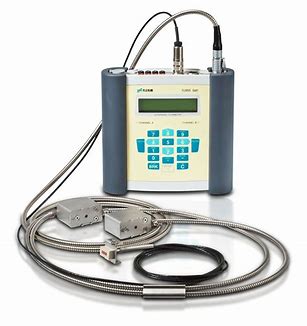 4Non-nuclear Online Density Meter for Iron Ore Slurry 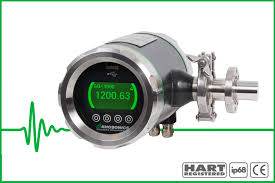 5ON Line Automatic Weather Station For Agri  & Other Environment research Purposeses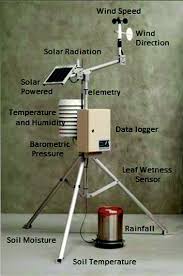 6Hydrogeological & Hydrological studies Supply of all kinds of Hydrological & Hydrometeorological instrument 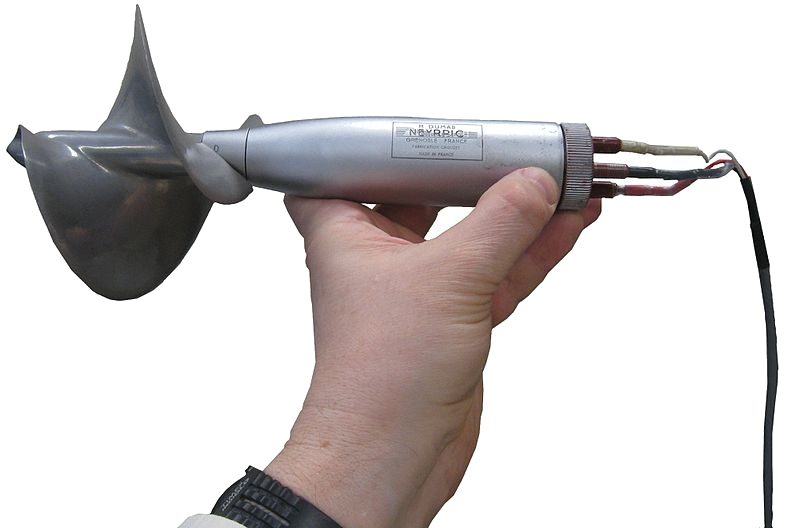 ZWATER LEVEL SOUNDERWater detection un it and Measuring Tape Real marked in meters of sizes (30,50,150,200,300) 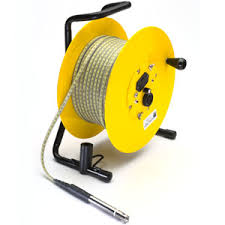 7 RESISTIVITY METERGeophysical equipment for groundwater exploration 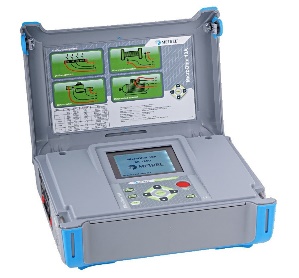 8Stand Pipe/Casagrand PiezometerMeasuring pore pressures in ground.Pore pressure has fundamental importance to understanding ground behaviour, before—during—and after construction.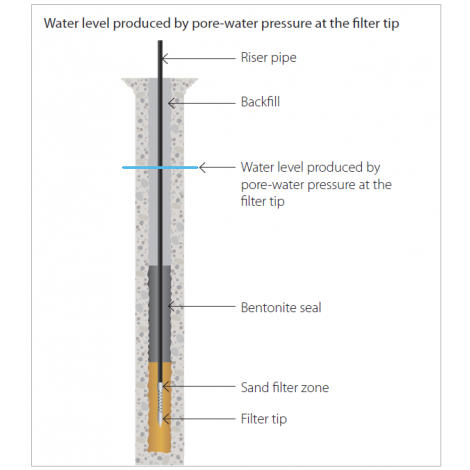  GPR Ground Penetrating Radar Services nd Penetrating (GPR) has been widely used as a nondestructive tool for the investigation of the subsurfaceRa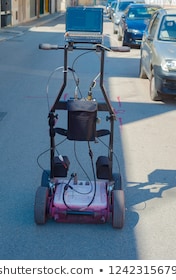 TelemetryPiezometer/DWLR for On-Line Monitoring of Ground water level(Supply,Installation & Commissioning (As per CGWA Guidelines)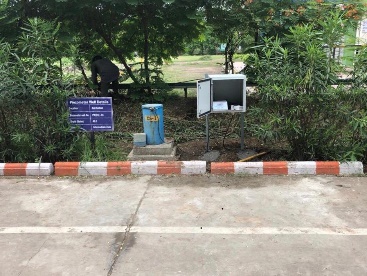 OKImpact Assessment Report Preparation & submission for Industries abstracting ground water (100 KL/day)(As per CGWA Guidelines)OKTelemetryDigital Electromagnetic  /Ultrasonic Flow MeterMonitoring Ground water Abstraction Volume (As per CGWA Guidelines)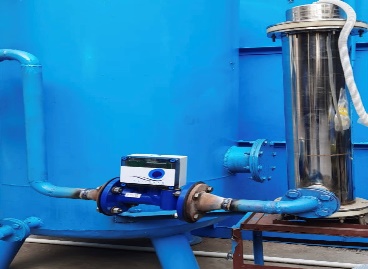 OKTelemetry Ultrasonic Level/Flow Measuring SystemFor Dams/Canals/Rivers 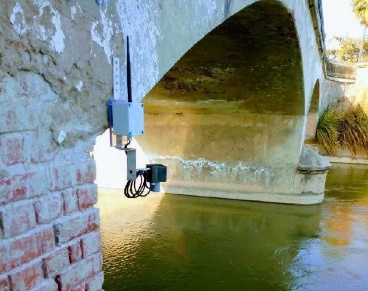 OKModular Rain Water Harvesting Preparation of Proposal, Supply, Installation & Commissioning of RWH System on Turn Key Basis (Polymer System)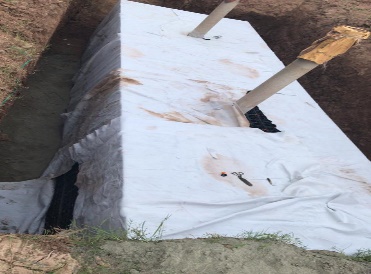 OKA wireless weather station with a versatile sensor suite that combines our rain collector, temperature and humidity sensors and anemometer into one package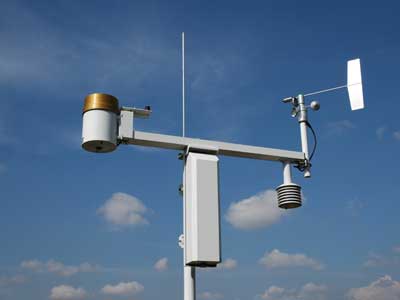 